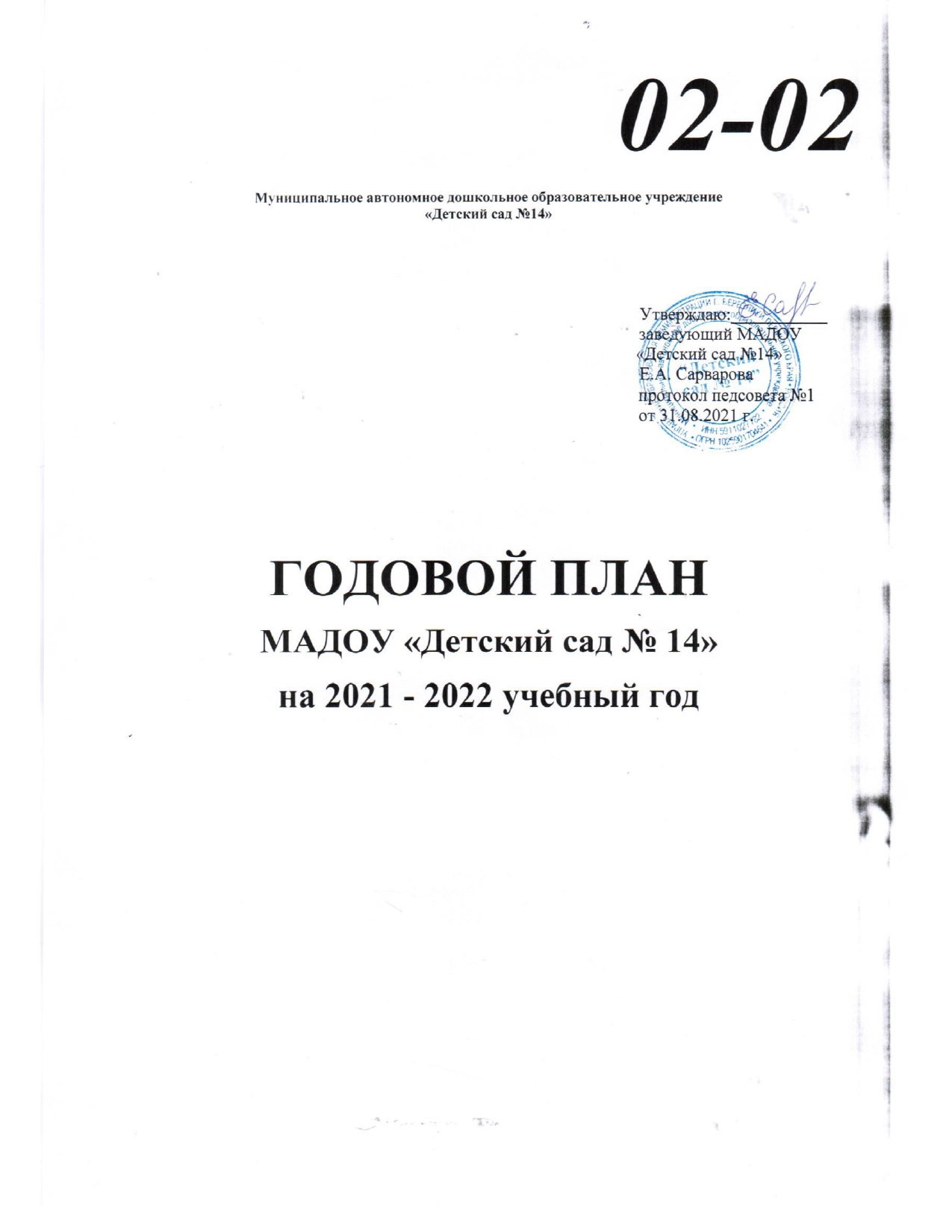 Цель и задачи на 2021-2022 учебный год.Цель: повышение потенциала деятельности дошкольного учреждения, качества и эффективности предоставления образовательной услуги в условиях стандартизации дошкольного образования. Задачи:Обеспечить высокое качество, доступность образования и создание условий, способствующих индивидуализации образовательного процесса, в процессе внедрения профессионального стандарта педагогаСовершенствовать работу в приобщении воспитанников к культурным ценностям своего народа, базовым национальным ценностям российского общества, общечеловеческим ценностям в контексте формирования у них российской гражданской идентичности.Совершенствовать обеспечение качественной работы в вопросах экологического образования детей дошкольного возраста.Приоритетные направления работы ДОУ: Цель методической работы: повышение потенциала деятельности дошкольного учреждения, качества и эффективности предоставления образовательной услуги в условиях стандартизации дошкольного образования. Задачи:Создание условий для оказания методической помощи педагогам в поисках инновационных методов работы с дошкольникамиПовышать творческий потенциал педагогов, создавать условия для личностной и профессиональной самореализации.Создавать условия для распространения и внедрения передового педагогического опыта в работу ДОУМетодическая тема учреждения: Развитие инновационной деятельности педагогов в процессе реализации программы развитияМиссия детского садаСоздание условий для сохранения жизни и здоровья воспитанников и  педагогов; формирование развитой личности, обладающей творческими способностями и интеллектуальными качествами, которые проявляются в разных видах деятельности.МероприятияСрокОтветственныеВыполнениеВыполнениеРабота с кадрами. Цель:  создание условий для эффективной и плодотворной деятельности коллектива ДОУ, для совершенствования деловой квалификации и мастерства сотрудников.  Работа с кадрами. Цель:  создание условий для эффективной и плодотворной деятельности коллектива ДОУ, для совершенствования деловой квалификации и мастерства сотрудников.  Работа с кадрами. Цель:  создание условий для эффективной и плодотворной деятельности коллектива ДОУ, для совершенствования деловой квалификации и мастерства сотрудников.  Работа с кадрами. Цель:  создание условий для эффективной и плодотворной деятельности коллектива ДОУ, для совершенствования деловой квалификации и мастерства сотрудников.  Работа с кадрами. Цель:  создание условий для эффективной и плодотворной деятельности коллектива ДОУ, для совершенствования деловой квалификации и мастерства сотрудников.  Работа с кадрами. Цель:  создание условий для эффективной и плодотворной деятельности коллектива ДОУ, для совершенствования деловой квалификации и мастерства сотрудников.  1.1.Инструктажи:1.1.1.Охрана жизни и здоровья детей.Сентябрь,Декабрь, майЗаведующий Сарварова Е.А.Заведующий Сарварова Е.А.1.1.2.Правила внутреннего трудового распорядка.Сентябрь, январьЗаведующийСарварова Е.А. ЗаведующийСарварова Е.А. 1.1.3.Правила техники безопасности на рабочем месте.Октябрь, мартЗаведующий Сарварова Е.А.Заведующий Сарварова Е.А.1.1.4.Правила антитеррористической безопасностиСентябрь,Декабрь,майЗаведующий Сарварова Е.А.Заведующий Сарварова Е.А.1.1.5Правила противопожарной безопасности.Сентябрь,АпрельЗаведующий Сарварова Е.А.Заведующий Сарварова Е.А.1.1.6.Правила безопасности при ГО и ЧС.Сентябрь, апрель Заведующий Сарварова Е.А.Заведующий Сарварова Е.А.1.1.7.Вводный инструктаж с  поступающими на работу.В течение годаЗаведующий Сарварова Е.А.Заведующий Сарварова Е.А.1.1.8.Внеплановые инструктажи В течение годаЗаведующий Сарварова Е.А.Заведующий Сарварова Е.А.1.2.Общие собрания трудового коллектива:1 раз в кварталЗаведующий Сарварова Е.А.Заведующий Сарварова Е.А.1.3.Повышение профессиональной квалификации:1.3.1.Курсовая подготовка:курсы повышения квалификации:Юнусова О.Г., воспитательКолобова И.В., воспитательАлексеева Е.В., воспитательВ течение годаПо плану курсовой подготовкиЗаведующийСарварова Е.А. зам.зав. по ВМР Бражкина Ю.В. ЗаведующийСарварова Е.А. зам.зав. по ВМР Бражкина Ю.В. 1.3.2.Участие в работе МО, проблемных групп, творческих мастерских (город):Подача заявок на участие педагогов в работе городских профессиональных сообществах В течение года отслеживать  уровень посещения и  участия педагогов в профессиональных сообществах  В течение годаСентябрьПо плану Управления образованияЗаведующий Сарварова Е.А.зам.зав. по ВМР Бражкина Ю.В. Заведующий Сарварова Е.А.зам.зав. по ВМР Бражкина Ю.В. 1.3.3.Участие в конкурсах профессионального мастерства:муниципальных: «Паруса успеха», «Лучший мастер-класс года», «Разработка урока с использованием ИКТ», «Сто идей», «Уральская звёздочка», «Искорка», «Зеленый огонек», «Калейдоскоп талантов»краевых:  (согласно Положениям о конкурсах)всероссийских: «Мои инновации в образовании», «Воспитатели России», « Конкурс Выготского», «Учитель года», «Образцовый детский сад», «12 месяцев», «Педагогика 21 века» и др.Участие в научно-практических конференциях всех уровней В течение годаЗаведующийСарварова Е.А. зам.зав. по ВМР Бражкина Ю.В. ЗаведующийСарварова Е.А. зам.зав. по ВМР Бражкина Ю.В. 1.3.4.Участие в вебинарах, интернет педсоветах, видео конференциях.В течение годаЗаведующий Сарварова Е.А.зам.зав. по ВМР Бражкина Ю.В.Заведующий Сарварова Е.А.зам.зав. по ВМР Бражкина Ю.В.1.4.Подписная кампания.- «Управление ДОУ»;- «Дошкольное образование»;- «Старший воспитатель»;- «Детский сад от А до Я»;- «Нормативно-правовая база ДОУ». Ноябрь,майЗаведующийСарварова Е.А. зам.зав. по ВМР Бражкина Ю.В. ЗаведующийСарварова Е.А. зам.зав. по ВМР Бражкина Ю.В. 1.5.Аттестация:1.5.1.Подготовка педагогов к аттестации:Тарбина Н.А., воспитатель – на первую категорию;Нурулина С.С., воспитатель – на первую категориюВ течение годаЗаведующий Сарварова Е.А.зам.зав. по ВМР Бражкина Ю.В.Заведующий Сарварова Е.А.зам.зав. по ВМР Бражкина Ю.В.1.5.2.Помощь в формировании электронного портфолио. В течение годазам.зав. по ВМР Бражкина Ю.В.зам.зав. по ВМР Бражкина Ю.В.1.5.3.Оформление информационного стенда «Аттестация в ДОО».Сентябрьзам.зав. по ВМР Бражкина Ю.В.зам.зав. по ВМР Бражкина Ю.В.1.5.4.Индивидуальные консультирования по всем формам аттестации 1 раз в мес.зам.зав. по ВМР Бражкина Ю.В. специалисты МАУ ЦСОиРОзам.зав. по ВМР Бражкина Ю.В. специалисты МАУ ЦСОиРО1.6.Оперативные совещания при заведующем:1.6.1.Подведение итогов:Утверждение заявок на ремонт;Тарификация кадров;Итоги Месячника безопасности детей, профилактической акции «Внимание, дети!», Месячника гражданской защиты;Обновление сайта ДОУСентябрьЗаведующий Сарварова Е.А.Заведующий Сарварова Е.А.1.6.2.Подведение итогов:Анализ проведения учебной эвакуации и противопожарного состояния учреждения. Состояние безопасности объекта (противопожарное состояние детского сада, профилактика терроризма и экстремизма);ОктябрьЗаведующий Сарварова Е.А.Заведующий Сарварова Е.А.1.6.3.Подведение итогов:ИнвентаризацияПодведение итогов месячника по борьбе с туберкулёзом НоябрьЗаведующий Сарварова Е.А.Заведующий Сарварова Е.А.1.6.4. Подведение итогов:Подготовка учреждения к проведению новогодних мероприятий;Анализ выполнения предписаний контролирующих органов;Финансовая дисциплина (экономия коммунальных ресурсов, родительская плата);Анализ эффективности деятельности образовательного учрежденияДекабрьЗаведующий Сарварова Е.А.Заведующий Сарварова Е.А.1.6.5.Анализ выполнения нормативных документов вышестоящих органов:Анализ выполнения норм питания;Анализ работы учреждения по  здоровьесбережению и безопасности детей и сотрудников;Подготовка к отчёту по форме 85-кПодведение итогов ЗОК.ЯнварьЗаведующий Сарварова Е.А. Заведующий Сарварова Е.А. 1.6.6.Подведение итогов:  Участие педагогов в конкурсах профессионального мастерства;Анализ эффективности популяризации деятельности ДОУ  в СМИ;Составление заявок на проведение ремонтных работ в 2022 году.ФевральЗаведующий Сарварова Е.А.Заведующий Сарварова Е.А.1.6.7.Подведение итогов:Заболеваемость детей и выполнение плана по её снижению;Анализ выполнения предписаний Состояние работы по охране жизни и здоровью детей, охране труда;Итоги мониторинга будущих первоклассников   МартЗаведующийСарварова Е.А.ЗаведующийСарварова Е.А.1.6.8.Итоги работы:Анализ проведения учебной эвакуации и противопожарного состояния учреждения;Состояние работы с семьями группы риска и СОП;Диагностика качества методической работы за 2020-2021 учебный год;АпрельЗаведующийСарварова Е.А.Зам.зав по ВМРБражкина Ю.В.ЗаведующийСарварова Е.А.Зам.зав по ВМРБражкина Ю.В.1.6.9.Подготовка плана ремонтных работ на летний период;Подготовка к приёмке ДОУМайЗаведующий Сарварова Е.А.Заведующий Сарварова Е.А.1.7.Работа с нормативными документами /из Управления образования, администрации города, МО и Н ПК/.Ежедневно1.7.1Изучение нормативных документов различного уровняПо мере поступленияЗаведующийСарварова Е.А.ЗаведующийСарварова Е.А.1.7.2.Разработка и корректировка  локальных актов, регламентирующих деятельность ДОУ.В течение годаЗаведующий Сарварова Е.А.зам.зав. по ВМР Бражкина Ю.В.Заведующий Сарварова Е.А.зам.зав. по ВМР Бражкина Ю.В.1.7.3.Обновление банка нормативно-правовых документов (на бумажных и электронных носителях)По мере поступленияЗам.зав. по ВМР Бражкина Ю.В.Зам.зав. по ВМР Бражкина Ю.В.1.8.Традиционные мероприятия:1.8.1.День Знаний.01.09.2021Заведующий Сарварова Е.А.Заведующий Сарварова Е.А.1.8.2.День дошкольного работника.27.09.2021Заведующий Сарварова Е.А.Заведующий Сарварова Е.А.1.8.3.Новый год 27.12-31.12.2021Заведующий Сарварова Е.А.Заведующий Сарварова Е.А.1.8.4.23 февраля Февраль Заведующий Сарварова Е.А.Заведующий Сарварова Е.А.1.8.5.8 марта МартЗаведующий Сарварова Е.А.Заведующий Сарварова Е.А.1.8.6.Всемирный день здоровья07.04.2021Заведующий Сарварова Е.А.Заведующий Сарварова Е.А.1.8.7.Выпуск детей в школу.МайЗаведующий Сарварова Е.А.Заведующий Сарварова Е.А.1.8.8.День победыМайЗаведующий Сарварова Е.А.Заведующий Сарварова Е.А.1.8.9.День интернета. Всероссийский урок безопасности в сети интернет.28.10 – 31.10Заведующий Сарварова Е.А.Заведующий Сарварова Е.А.1.8.10.Единый родительский день «Родители реализуют ФГОС»Ноябрь Заведующий Сарварова Е.А.Заведующий Сарварова Е.А.1.9.Мероприятия, направленные на профилактику терроризма и экстремизмаМероприятия, направленные на профилактику терроризма и экстремизмаМероприятия, направленные на профилактику терроризма и экстремизмаМероприятия, направленные на профилактику терроризма и экстремизмаМероприятия, направленные на профилактику терроризма и экстремизма1.9.1.Инструктаж «Правила безопасности при антитеррористической угрозе»Сентябрь, январьЗаведующий Сарварова Е.А.1.9.2.Консультация «Содержание толерантного воспитания в современных условиях»11.09.2021зам.зав. по ВМР Бражкина Ю.В.1.9.3.Оформление информационных стендов в группах «Профилактика экстремизма»Октябрь Воспитатели1.9.4.Тематические занятия с воспитанниками:«Давайте дружить народами»«Возьмёмся за руки, друзья!»«Нам надо лучше знать друг друга»«Все мы разные, но все мы заслуживаем счастья»«Традиции народов России»В течение годаЗам.зав. по ВМР Бражкина Ю.В..,педагоги1.9.5.Оформление мини-музеев «Народы нашей Родины»В течение годазам.зав. по ВМР Бражкина Ю.В., педагоги1.9.6.Спортивно-познавательное развлечение «Игры разных народов»В рамках ЗОК и ЛОКзам.зав. по ВМР Бражкина Ю.В., педагоги1.9.6.Проведение викторины с детьми старшего дошкольного возраста «Хоровод дружбы»19.11.2021зам.зав. по ВМР Бражкина Ю.В.педагоги1.9.7Конкурс рисунков (совместное творчество детей и родителей)«Мы такие разные, но всё-таки мы вместе»«Мир на планете – счастливые дети!»В рамках ЗОК и ЛОКзам.зав. по ВМР Бражкина Ю.В., педагоги1.9.8Тематическая неделя, посвящённая Международному дню дружбы «Дружат дети всей Земли»29.07. – 02.08.2022Заведующий Сарварова Е.А.1.9.9.Всероссийская Акция «Скажи терроризму – нет!»03.09.2021зам.зав. по ВМР Бражкина Ю.В.педагогиМетодическая работа. Цель: Реализация государственной образовательной политики в рамках образовательного процесса через совершенствование качества воспитательно-образовательного процесса, его постоянное саморазвитие на основе организации и координации методического обеспечения в целом и повышение педагогического мастерства каждого педагога.Методическая работа. Цель: Реализация государственной образовательной политики в рамках образовательного процесса через совершенствование качества воспитательно-образовательного процесса, его постоянное саморазвитие на основе организации и координации методического обеспечения в целом и повышение педагогического мастерства каждого педагога.Методическая работа. Цель: Реализация государственной образовательной политики в рамках образовательного процесса через совершенствование качества воспитательно-образовательного процесса, его постоянное саморазвитие на основе организации и координации методического обеспечения в целом и повышение педагогического мастерства каждого педагога.Методическая работа. Цель: Реализация государственной образовательной политики в рамках образовательного процесса через совершенствование качества воспитательно-образовательного процесса, его постоянное саморазвитие на основе организации и координации методического обеспечения в целом и повышение педагогического мастерства каждого педагога.Методическая работа. Цель: Реализация государственной образовательной политики в рамках образовательного процесса через совершенствование качества воспитательно-образовательного процесса, его постоянное саморазвитие на основе организации и координации методического обеспечения в целом и повышение педагогического мастерства каждого педагога.Методическая работа. Цель: Реализация государственной образовательной политики в рамках образовательного процесса через совершенствование качества воспитательно-образовательного процесса, его постоянное саморазвитие на основе организации и координации методического обеспечения в целом и повышение педагогического мастерства каждого педагога.2.1.Педагогические советы: 2.1.1.Установочный. Качество образования. Новая реальность».Цель: выработка наиболее эффективных механизмов реализации приоритетных направлений развития ДОУ как части муниципальной системы образования, формирование благоприятной мотивационной среды, стимулирующей активность участия педагогов в инновационной деятельностиПерспективы развития муниципальной системы образования в 2021 –2022 учебном году /Сарварова Е.А./ Итоги Летней оздоровительной кампании /Бражкина Ю.В./Основные направления деятельности ДОУ на 2021-2022 учебный год (обсуждение и утверждение проекта годового плана) /Бражкина Ю.В./Итоги тематического контроля «Готовность ДОО к новому учебному году» /Бражкина Ю.В./Проект решения педагогического совета 31.08.2021 ЗаведующийСарварова Е.А. Зам.зав. по ВМР Бражкина Ю.В.ЗаведующийСарварова Е.А. Зам.зав. по ВМР Бражкина Ю.В.Подготовка к педагогическому совету:Анализ работы в ДОУ за 2020-2021 учебный годПодготовка проектов локальных актов, которые требуют согласования с педагогическим советом Подготовка годовых планов работыПодготовка циклограмм образовательных областей Подготовка к тематическому контролю «Готовность ДОУ к новому учебному году»Анализ проекта годового планаИюль – августЗаведующийСарварова Е.А.Зам.зав. по ВМР Бражкина Ю.В.ЗаведующийСарварова Е.А.Зам.зав. по ВМР Бражкина Ю.В.2.1.2.Тема «Приобщение дошкольников к социокультурным нормам российского общества: проблемы и перспективы развития»Цель: Совершенствовать работу в приобщении воспитанников к культурным ценностям своего народа, базовым национальным ценностям российского общества, общечеловеческим ценностям в контексте формирования у них российской гражданской идентичности«Организация работы по приобщению детей к традициям семьи. Сотрудничество с родителями». /Воспитатель Грязнова Е.Б./«Воспитание у дошкольников чувства патриотизма и любви к родному краю» /Сообщение из опыта работы воспитателя Тарбина Н.А./«Воспитание у дошкольников исторических и национально-культурных традиций России» \Богатырева А.А./ 09.12.2021 ЗаведующийСарварова Е.А.Зам.зав. по ВМР Бражкина Ю.В.ЗаведующийСарварова Е.А.Зам.зав. по ВМР Бражкина Ю.В.2.1.3.Подготовка к педагогическому советуКонсультация «Гражданская идентичность личности: содержательный анализ понятия» /зам. зав по ВМР Бражкина Ю.В./Круглы стол «Проблемы и перспективы в развитии у детей дошкольного возраста российской гражданской идентичности» /Зам.зав по ВМР Бражкина Ю.В./Открытый просмотр совместной деятельности /Тарбина Н.А., Алексеева Е.В.-воспитатели/Тематический контроль «Создание условий для развития патриотизма к Родине, к Пермскому краю, к историческим и национальным традициям России» /Зам.зав. по ВМР Бражкина Ю.В./14.10.202128.10.202108.11-12.11.202129.11. – 30.11.21 ЗаведующийСарварова Е.А.Зам.зав. по ВМР Бражкина Ю.В.,педагогиЗаведующийСарварова Е.А.Зам.зав. по ВМР Бражкина Ю.В.,педагоги2.1.4.Тема: «Проблемы экологического воспитания детей дошкольного возраста в условиях стандартизации образования».Цель: обеспечение качественной работы в вопросах экологического образования детей дошкольного возраста Условия успешного вовлечения родителей воспитанников в эколого-природоведческую деятельность ДОУ /воспитатель первой категории Шилова И.А./Природа и нравственное воспитание детей дошкольного возраста /воспитатель  Кузнецова Д. Н./;Воспитание у детей дошкольного возраста ответственности за сохранение природы в процессе проектной деятельности /Презентация  проекта/ воспитатель Новикова Л.Ю.Результаты тематического контроля «Создание условий для экологического развития детей дошкольного возраста в соответствие с ФГОС ДО» /зам.зав. по ВМР Бражкина Ю.В./07.04.2022Заведующий Сарварова Е.А.зам.зав. по ВМР Бражкина Ю.В.Заведующий Сарварова Е.А.зам.зав. по ВМР Бражкина Ю.В.2.1.5.Подготовка к педсовету:Семинар-практикум «Моделирование экологической тропы в соответствие с возрастными особенностями воспитанников» /создание методической копилки/;Заочная консультация «Формы и методы экологического воспитания в ДОУ»; Консультация «Формирование бережного отношения к природе родного края через ознакомление с природными богатствами Урала»Участие в Акции «Дни защиты от экологической опасности»Взаимопросмотры организации совместной деятельности по экологическому воспитанию дошкольников» /воспитатели Новикова Л.Ю., Кузнецова Д.Н.Тематический контроль «Создание условий для экологического воспитания детей дошкольного возраста в соответствие с ФГОС ДО»27.01.2022Февраль ФевральМарт17.03-18.03.202230.03.-31.03.2022Алексеева Е.В.Воспитатель высшей категорииЗам.зав. по ВМР Бражкина Ю.В.Алексеева Е.В.Воспитатель высшей категорииЗам.зав. по ВМР Бражкина Ю.В.2.1.6.Итоговый. «Результаты деятельности дошкольного образовательного учреждения  в свете реализации муниципальной образовательной политики».Цель: проанализировать деятельность ДОУ за отчётный год, определить перспективы, вычленить проблемы и определить основные направления развития ДОУ на новый учебный год.Анализ деятельности ДОУ за 2020-2021 учебный год. / Сарварова Е.А., заведующей ДОУ/Анализ работы методической службы ДОУ за 2021-2022 учебный год. /Отчет Бражкина Ю.В., зам.зав. по ВМР/Анализ уровня готовности детей подготовительной группе к школе. /Отчет Бражкина Ю.В.,  педагога-психолога/Деловая игра «Вариант» /Цель – определение задач на новый учебный год/30.05.2022Заведующий Сарварова Е.Азам.зав. по ВМР Бражкина Ю.В. Заведующий Сарварова Е.Азам.зав. по ВМР Бражкина Ю.В. 2.2.Консультации:2.2.1.Для всех педагогов:- Организация работы с детьми по соблюдению правил дорожной и пожарной  безопасности и формированию основ безопасности жизнедеятельности;- Профессиональный стандарт педагога: обсуждаем, анализируем;- Гражданская идентичность личности: содержательный анализ понятия06.09.202115.11.202114.10.2021Зам.зав. по ВМР Бражкина Ю.В.Зам.зав. по ВМР Бражкина Ю.В.2.2.2.Для начинающих педагогов:- Самообразование: как построить траекторию своего профессионального саморазвития;- Модель совместной деятельности взрослых и детей в рамках основной общеобразовательной программы23.08.202104.02.2021 зам.зав. по ВМР Бражкина Ю.В.зам.зав. по ВМР Бражкина Ю.В.2.2.3.Для педагогов старших групп:-  Формирование навыков сотрудничества ребёнка со сверстником в конструктивных видах деятельности;- Современные аспекты подготовки детей к обучению в школе09.12.202115.04.2021 зам.зав. по ВМР Бражкина Ю.В.зам.зав. по ВМР Бражкина Ю.В.2.2.4.Для педагогов первой и высшей категории:-  Внедрение профессионального стандарта педагога: проблемы, перспективы - Практикум «Мастер-класс как форма повышения профессиональной компетентности педагогов ДОУ» 16.09.2021 25.11.2021 зам.зав. по ВМР Бражкина Ю.В.зам.зав. по ВМР Бражкина Ю.В.2.3.Семинары-практикумы, «Круглые столы», «мастер-классы»:2.3.1.Деловая игра «Вариант» /Цель – определение задач на новый учебный год/Август,2022 зам.зав. по ВМР Бражкина Ю.В.зам.зав. по ВМР Бражкина Ю.В.2.3.2.Мастер – класс «Использование новых методов и приемов в приобщении воспитанников к культурным ценностям своего народа, базовым национальным ценностям российского обществаНоябрь,2021зам.зав. по ВМР Бражкина Ю.В.зам.зав. по ВМР Бражкина Ю.В.2.4.Просмотры открытых занятий, мероприятий:2.4.1.Открытый просмотр совместной деятельности по приобщению детей к культурным ценностям своего народа.08.11. – 12.11.2020Воспитатели Алексеева Е.В.Тарбина Н.А.Воспитатели Алексеева Е.В.Тарбина Н.А.2.4.2.Взаимопросмотры организации совместной деятельности по экологическому воспитанию дошкольников»17.03 – 18.03.2022Воспитатели   Новикова Л.Ю.Кузнецова Д.Н. Воспитатели   Новикова Л.Ю.Кузнецова Д.Н. 2.4.3.Взаимопросмотры организации мероприятий с участием родителей «Неделя открытых  дверей»11.04 – 15.04.2022Воспитатели всех возрастных группВоспитатели всех возрастных групп2.4.4.Готовность к летней оздоровительной кампании /прогулки, развлечения, режимные моменты, работа с семьей/Июнь, 2022зам.зав. по ВМР Бражкина Ю.В.зам.зав. по ВМР Бражкина Ю.В.2.4.5.Готовность к зимней оздоровительной кампании /прогулки, развлечения, работа с семьей/Декабрь2021зам.зав. по ВМР Бражкина Ю.В.зам.зав. по ВМР Бражкина Ю.В.2.5.Изучение, обобщение и распространение позитивного опыта работы педагогов.Цель:  пополнение банка  передового опыта работы педагогов учреждения и организация форм работы по трансляции опыта инновационной деятельности  учреждения на городском,  краевом, всероссийском  уровнях.Изучение, обобщение и распространение позитивного опыта работы педагогов.Цель:  пополнение банка  передового опыта работы педагогов учреждения и организация форм работы по трансляции опыта инновационной деятельности  учреждения на городском,  краевом, всероссийском  уровнях.Изучение, обобщение и распространение позитивного опыта работы педагогов.Цель:  пополнение банка  передового опыта работы педагогов учреждения и организация форм работы по трансляции опыта инновационной деятельности  учреждения на городском,  краевом, всероссийском  уровнях.Изучение, обобщение и распространение позитивного опыта работы педагогов.Цель:  пополнение банка  передового опыта работы педагогов учреждения и организация форм работы по трансляции опыта инновационной деятельности  учреждения на городском,  краевом, всероссийском  уровнях.Изучение, обобщение и распространение позитивного опыта работы педагогов.Цель:  пополнение банка  передового опыта работы педагогов учреждения и организация форм работы по трансляции опыта инновационной деятельности  учреждения на городском,  краевом, всероссийском  уровнях.2.5.1.Представление опыта работы:на педагогических совещаниях Грязнова Е.Б., Нурулина С.С.. Тарбина Н.А., Новикова Л.Ю. на городских профессиональных сообществах /Юнусова О.Г., Николаева Ю.И. Колобова И.В.на краевых и всероссийских мероприятиях по обмену опытом /Алексеева Е.В., Шилова И.В., Грязнова Е.Б., Богатырева А.А.на научно-практических конференциях / Все педагоги/.Трансляция  и распространение опыта через публикации:В «Метод-сборнике»В журнале «Дошкольная педагогика»На сайтах Интернет пространстваВ сборниках по итогам НПК.В течение годаПо плану УО В течение годаВ течение годазам.зав. по ВМР Бражкина Ю.В.2.5.2.Обобщение опыта через участие в конкурсах профессионального мастерстваКонкурс на лучшую постановку экологического образования;Муниципальный этап Всероссийского конкурса профессионального мастерства «Паруса успеха»; Конкурс учебных, дидактических и методических средств обучения;Фестиваль педагогических идей «Открытый урок»;Лучший мастер-класс года;Интернет конкурсы, фестивали, научно-практические конференции.В течение года зам.зав. по ВМР Бражкина Ю.В.2.6.Работа в методическом кабинете:2.6.1.Диагностика образовательной среды (сверка картотеки педагогических кадров).Октябрьзам.зав. по ВМР Бражкина Ю.В.2.6.2.Разработка нормативных документов, регламентирующих образовательную деятельность учрежденияПо мере необходимостизам.зав. по ВМР Бражкина Ю.В.2.6.3.Пополнение материально-технической базы кабинета:информационно-справочной литературой;управленческой, методической литературой;современными программами, технологиями, методикам;информационно-обучающими программами для детей;сборниками по итогам НПК, конкурсов и пр.В течение годазам.зав. по ВМР Бражкина Ю.В.2.6.4.Обновление и оформление стендов «Для вас, воспитатели», «Годовой план работы», «Методическая работа».В течение годазам.зав. по ВМР Бражкина Ю.В.2.6.5.Ревизия методического обеспечения в соответствии с аттестационной картой кабинета В течение годазам.зав. по ВМР Бражкина Ю.В.2.6.6.Составление тематических каталогов В течение годазам.зав. по ВМР Бражкина Ю.В.2.6.7.Подготовка к рецензии материалов из опыта работы педагогов, конкурсных работ, публикаций.В течение годазам.зав. по ВМР Бражкина Ю.В.2.6.8.Работа по  систематизации материалов на электронных носителях. В течение годазам.зав. по ВМР Бражкина Ю.В.2.6.9.Оформление фоторепортажей, бюллетеней по итогам тематических декад, газет, буклетов, информационных листов. В течение годазам.зав. по ВМР Бражкина Ю.В.2.6.10.Обновление сайта ДОУ 1 раз в неделюзам.зав. по ВМР Бражкина Ю.В.2.7.Деятельность педагогических сообществ.2.7.1.Творческая мастерская «Организация развивающей предметно-пространственной среды групп в соответствие с требованиями ФГОС ДО»1 раз в 2 мес.зам.зав. по ВМР Бражкина Ю.В.педагоги2.7.2.Творческая группа по разработки программы воспитания.1 раз в 2 мес.зам.зав. по ВМР Бражкина Ю.В.педагоги2.8.Внутренняя оценка качества дошкольного образования:2.8.1.Тематический контроль:  Готовность ДОУ к 2021-2022 учебному годуАнализ работы по профилактике детского дорожно-транспортного травматизма Эффективность взаимодействия дошкольного учреждения с семьями воспитанников Создание условий для развития конструктивно-модельного творчества детей в ДОУКачество готовности дошкольного учреждения к летней оздоровительной кампании.АвгустОктябрьНоябрьЯнварьМайЗаведующийСарварова Е.А. зам.зав. по ВМР Бражкина Ю.В.2.8.2.Персональный контроль:организация работы с детьми в рамках проведения декады «Фара» и месячника «Безопасность»;организация работы с детьми в адаптационный период;выполнение ИМП министерства образования РФ №65/24 от 14.03.2002г. «О гигиенических требованиях к максимальной нагрузке на детей в организованных формах обучения»;качество организации образовательной деятельностиподготовка педагогов к конкурсам профессионального мастерства;подготовка к конкурсам детского творчества;качество и эффективность работы педагогических сообществ;оснащение развивающей предметно-пространственной среды в групповых помещениях В течение годаЗаведующий   Сарварова Е.А. зам.зав. по ВМР Бражкина Ю.В.2.8.3.Оперативный контроль в соответствие с планом оперативного контроляВ течение годаЗаведующийСарварова Е.А. зам.зав. по ВМР Бражкина Ю.В.2.8.4.Мониторинг:обследование детей в период адаптации;стартовый мониторинг уровня педагогического воздействияподготовленность детей к обучению в школе;качество методической работы за год;мониторинга освоения планируемых итоговых и промежуточных результатов по реализации ООП ДОУ;мониторинг эффективности расходовании бюджетных средств на реализацию программы развития детского садаОктябрьСентябрь МартАпрельМайМайЗаведующий Сарварова Е.А.зам.зав. по ВМР Бражкина Ю.В.2.8.5.Анкетирование и тестирование педагогов:Анкета «Возможностей и затруднений педагогов»;Анкета «Уровень возможностей и затруднений педагогов при организации работы с семьями воспитанников»Анкета «Уровень владения теорией и методикой формирования у дошкольников навыков конструирования»Анкетирование удовлетворенности педагогов жизнедеятельностью в образовательном учрежденииОктябрь НоябрьМартМай зам.зав.по ВМР Бражкина Ю.В.3.Взаимодействие с семьями воспитанников.3.1.Педагогическое просвещение:3.1.1.Общие родительские собрания1. Обеспечение безопасности детей – основная цель всех участников образовательного процесса2. Повышение качества дошкольной образовательной услуги в свете реализации ФГОС ДОСентябрь Май Заведующий Сарварова Е.А.3.1.2.Общие мероприятия:Круглый стол с учителями начальных классов и психологом ЦПП «Педагогическая помощь родителям  в подготовке детей к школьному обучению»;Анкетирование, опросы:- Выявление потребности  родителей в дополнительном образовании;- Соблюдение прав ребёнка в семье;- Удовлетворённость родителей предоставляемой образовательной услугой.МартСентябрьНоябрь   Майзам.зав. по ВМРБражкина Ю.В. педагог-психолог 3.1.3.Педагогическое просвещение:Подготовка материалов в родительские уголки групп, создание информационных кейсов по темам педсоветов, особенностям возраста, специфике работы детского сада.В течение годаПедагоги групп3.1.4.Для молодых родителей:Консультации:-  Кризисные моменты в жизни ребенка;-  Как организовать семейный праздник?НоябрьМартзам.зав. по ВМР Бражкина Ю.В.3.1.5.Для многодетных родителей:консультация «Социальная помощь малоимущим категориям населения»;организация встреч данной категории родителей со специалистами отдела по правам ребенка, ЦПП, ПДН;Оказание  своевременной помощи в оформлении документов.НоябрьПо необход.По необход.зам.зав. по ВМР педагог-психолог Бражкина Ю.В.3.1.6.Для родителей детей СОП и группы риска:знакомство с семьями вновь поступивших детей, с целью выявления семей «группы риска» и СОП;составление и утверждение  индивидуальных планов работы с семьями «группы риска»;посещение семей «группы риска» на дому, составление актов материального и социального благополучия;оказание консультативной помощи по правовым вопросам, вопросам  воспитания и оздоровления детей;мероприятия в рамках всероссийской  операции «Подросток», тематических месячников (по плану)Привлечение к совместному участию в мероприятияхСентябрьОктябрьВ течение годаВ течение годаОктябрьВ течение годазам.зав. по ВМР педагог-психолог Бражкина Ю.В.3.1.7.Для родителей одарённых детей:Консультация «Как определить одаренность ребенка?»Мастер-класс «Мой одарённый ребёнок»;ЯнварьМартзам.зав. по ВМР педагог-психолог Бражкина Ю.В.3.2.Родительские собрания в группахПо плану воспитателей в течение годаПедагоги групп3.3.Объединения родителей по интересам:3.3.1.Клуб «Мы вместе»1 раз в кварталВоспитатели высшей категории Алексеева Е.В.Шилова И.А.3.3.2.Работа консультационного пункта по вопросам воспитания, образования и оздоровления детей В течение годаЗам.зав. по ВМРБражкина Ю.В.3.4.Организация совместных мероприятий:3.4.1.День Знаний.Сентябрь зам.зав. по ВМР Бражкина Ю.В.Воспитатели и муз. руководителиДОУ3.4.2.Музыкально-спортивное развлечение «Путешествие в страну Безопасности»Ноябрьзам.зав. по ВМР Бражкина Ю.В.Воспитатели и муз. руководителиДОУ3.4.3.Праздничный концерт, посвящённый Дню пожилого человека.Октябрьзам.зав. по ВМР Бражкина Ю.В.Воспитатели и муз. руководителиДОУ3.4.4.Конкурс семейного творчества «Новогодние истории»Декабрьзам.зав. по ВМР Бражкина Ю.В.Воспитатели и муз. руководителиДОУ3.4.5.Спортивный праздник «Не перевелись на Руси богатыри».Февральзам.зав. по ВМР Бражкина Ю.В.Воспитатели и муз. руководителиДОУ3.4.6.Праздничный концерт, посвящённый Международному женскому дню.Мартзам.зав. по ВМР Бражкина Ю.В.Воспитатели и муз. руководителиДОУ3.4.7.Познавательное развлечение в рамках акции «Дни защиты от экологической опасности»Апрель зам.зав. по ВМР Бражкина Ю.В.Воспитатели и муз. руководителиДОУ3.4.8.Выпуск детей в школу.Июнь зам.зав. по ВМР Бражкина Ю.В.Воспитатели и муз. руководителиДОУ4.Административно-хозяйственная работа4.1.Организационные вопросы4.1.1.Подготовка учреждение к началу нового учебного года: составление актов о готовности ДОУ к началу учебного года. (Госпожнадзор, ГЦГСЭН, теплосети)   Июнь - августЗаведующийСарварова Е.А.Завхоз Русинова Ю.В.4.1.2Работа по составлению нормативных документов и локальных актов по административно-хозяйственной части.В течение годаЗавхоз Русинова Ю.В.4.1.3.Подготовка и проведение инвентаризации.По плану ЦБУМОЛ4.1.4.Проверка соблюдений ТБ в учрежденииЕжеквартально Комиссия по ОТ4.1.5.Корректировка номенклатуры делЯнварьДелопроизводитель Коркина А.М.4.1.6.Ревизия личных делВ теч. годаДелопроизводитель Коркина А.М.4.1.7.Составление сметы доходов и расходов на 2021 - 2022 год.Июль ЗаведующийСарварова Е.А.Завхоз Русинова Ю.В.4.1.8.Проверка организации питанияФевраль ЗаведующийСарварова Е.А.4.1.9. Проверка санитарного состояния помещений детского садаЕжемесячно Завхоз Русинова Ю.В.МедсестраМаркилова Т.М.4.2.Работа по благоустройству территории ДОУ4.2.1.Завоз пескаИюньЗавхоз Русинова Ю.В.4.2.2.Проведение субботников на территории ДОУМай Завхоз Русинова Ю.В.4.2.3.Обрезка деревьев и кустарниковМай – август Завхоз Русинова Ю.В.4.2.4.Ремонт и покраска игрового оборудования на прогулочных участкахИюнь - августЗавхоз Русинова Ю.В.4.2.5.Оформление участков и подготовка их к ЗОК, ЛОКДекабрь, майЗавхоз Русинова Ю.В.4.3.Обновление материально-технической базы.  4.3.1.Приобретение детской мебели (стулья, столы, кровати).В течение годаЗаведующий Сарварова Е.А.4.3.2.Приобретение канцтоваров.В течение годаЗаведующий Сарварова Е.А.4.3.3.Приобретение методической и дидактической литературы.В течение годаЗам.зав. по ВМР Бражкина Ю.В.4.3.4.Приобретение посуды и товаров хозяйственного назначенияВ течение годаЗавхоз Русинова Ю.В.4.3.5.Приобретение игровой и дидактической мебели, игрушекВ течение годаЗаведующий Сарварова Е.А.Зам.зва. по ВМРБражкина Ю.В.4.5.Подготовка к ремонту групповых и других помещений4.5.1.Чистка и опрессовка бойлера.Июнь – август Завхоз Русинова Ю.В.4.5.2.Ремонт групповых.Май – август Завхоз Русинова Ю.В.4.6.Выполнение работ по предписанию надзорных органов при наличииВ течение годаЗаведующий Сарварова Е.А.4.7Обеспечение безопасности образовательного процессаОбеспечение безопасности образовательного процессаОбеспечение безопасности образовательного процессаОбеспечение безопасности образовательного процессаОбеспечение безопасности образовательного процесса4.7.1Издание приказа об обеспечении безопасности в учреждении к началу нового учебного года (противопожарная безопасность, противодействие терроризму)СентябрьЗаведующий Сарварова Е.А.4.7.2Постоянный контроль соответствия требованиям безопасности здания и территории детского сада, МТБ и ПРС учреждения.В течение годаЗаведующий Сарварова Е.А.4.7.3Своевременное выполнение предписаний надзорных органов в сфере обеспечения безопасности образовательного процесса при наличииВ течение годаЗаведующий Сарварова Е.А.4.7.4.Проведение инструктажей (ОЖЗД, действие в условиях ЧС)По плануУполномоч. По ОТ, ГОЧС, ППБ4.7.5.Оперативный контроль «Соблюдение требований к безопасности образовательного процесса»ОктябрьФевральИюньЗаведующий Сарварова Е.А.Уполномоч.4.7.6Систематическое изучение нормативно-правовых и планирующих документов в сфере безопасности образовательного процессаВ течение годаЗаведующий Сарварова Е.А.Уполномоч. по ОТ, ГО ЧС ППБ 4.7.7Планирование и организация работы по формированию у дошкольников основ безопасного поведения дома, на улице и в природеАвгустВоспитатели групп4.7.8.Разработка плана мероприятий  «Месячника безопасности детей», «»Месячника дорожного движения», «Месячника гражданский защиты» и др. в соответствие с городскими и краевыми мероприятиямиАвгустзам.зав. по ВМР Бражкина Ю.В.уполномоч. по ОТ, ГО ЧС ППБ4.7.9Уроки безопасности для дошкольников (по плану)- цикл занятий по ОБЖ- цикл занятий по ЗОЖ- цикл занятий по ПДД	- цикл занятий по ППБВ течение годаВоспитатели групп4.7.10Оформление тематического информационного стенда в группах «Островок безопасности»В течение годазам.зав. по ВМР Бражкина Ю.В.4.2.11Ежемесячные отчеты о мероприятиях по профилактике:- ВИЧ, СПИД, ГРИПП, ГЕПАТИТ- Детского дорожного травматизмаВ течение годазам.зав. по ВМР Бражкина Ю.В.4.7.12Учебные тренировки эвакуации детей и сотрудников, действий при возникновении ЧС (по плану ГОЧС)Сентябрь, апрельУполномоч. ГОЧС, ППБ4.7.13Проведение разъяснительной работы с родителями воспитанников направленной на повышение бдительности, готовности к действиям в чрезвычайных ситуациях с просмотром фильмаВ течение годаВоспитатели групп